FREDERICK County 4-H Record Book Score Sheet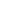 Name: _________________________________________________ 	Club(s): ________________________________________________Circle One: 	Junior (8-10)       Intermediate (11-13)       Senior (14-18)Structural Items5 pts. – Included 0 pts. – Not includedComments:Regulation 4-H CoverComments:Title Page with PhotoComments:DividersComments:Total:                                                               /15Total:                                                               /15Comments:Resume(Please Refer to the Resume Rubric)4 pts. – Included0 pts. – Not included Comments:LeadershipComments:Citizenship Comments:Life SkillsComments:Education, Employment and Personal InformationComments:FormatComments:Total:                                                               /20Total:                                                               /20Comments:Senior Essay(Must use senior essay topic provide by state)0 – 4 pts.Comments:FormatComments:Thoughts/IdeasComments:ContentComments:ExpressionComments:MechanicsComments:Total:                                                               /20Total:                                                               /20Comments:Project RecordsName:Total Points from Project Record Score SheetsName:Total Points from Project Record Score Sheets1.9.2.10.3.11.4.12.5.13.6.14.7.15.8.16.Averaged Total from All Project Records                                                                                    /45Averaged Total from All Project Records                                                                                    /45Averaged Total from All Project Records                                                                                    /45Averaged Total from All Project Records                                                                                    /45Overall Width/Depthof 4-H Experience (Extra Points)# of project, variety of experiences/5Supplemental Items(Optional – Extra Points)5 pts. – Included0 pts. – Not IncludedComments:Project Pictures- 2.5 Other Materials: Newspaper Clippings, Certificates, 4-H Letters to 4-H Member, etc- 2.5Comments:Total:                                                               /5Total:                                                               /5Comments:Overall Points TotalOverall Points TotalOverall Comments:Structural Items                          /15Overall Comments:Resume                          /20Overall Comments:Story/Essay                          /20Overall Comments:Project Records (Averaged)                          /45Overall Comments:Width/Depth                          /5Overall Comments:Supplemental Items (Optional)                          /5Overall Comments:Total:                                                             /100Total:                                                             /100Overall Comments: